Lego Subtraction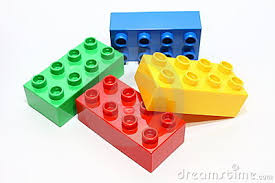 Build 2. Take away 1 How many now? Write out the sum. 2 – 1 = 1Examples:1-1=		2-1=   	3-1=    etc.Language to use: Two take away one equals one.Do 5 sums each day. 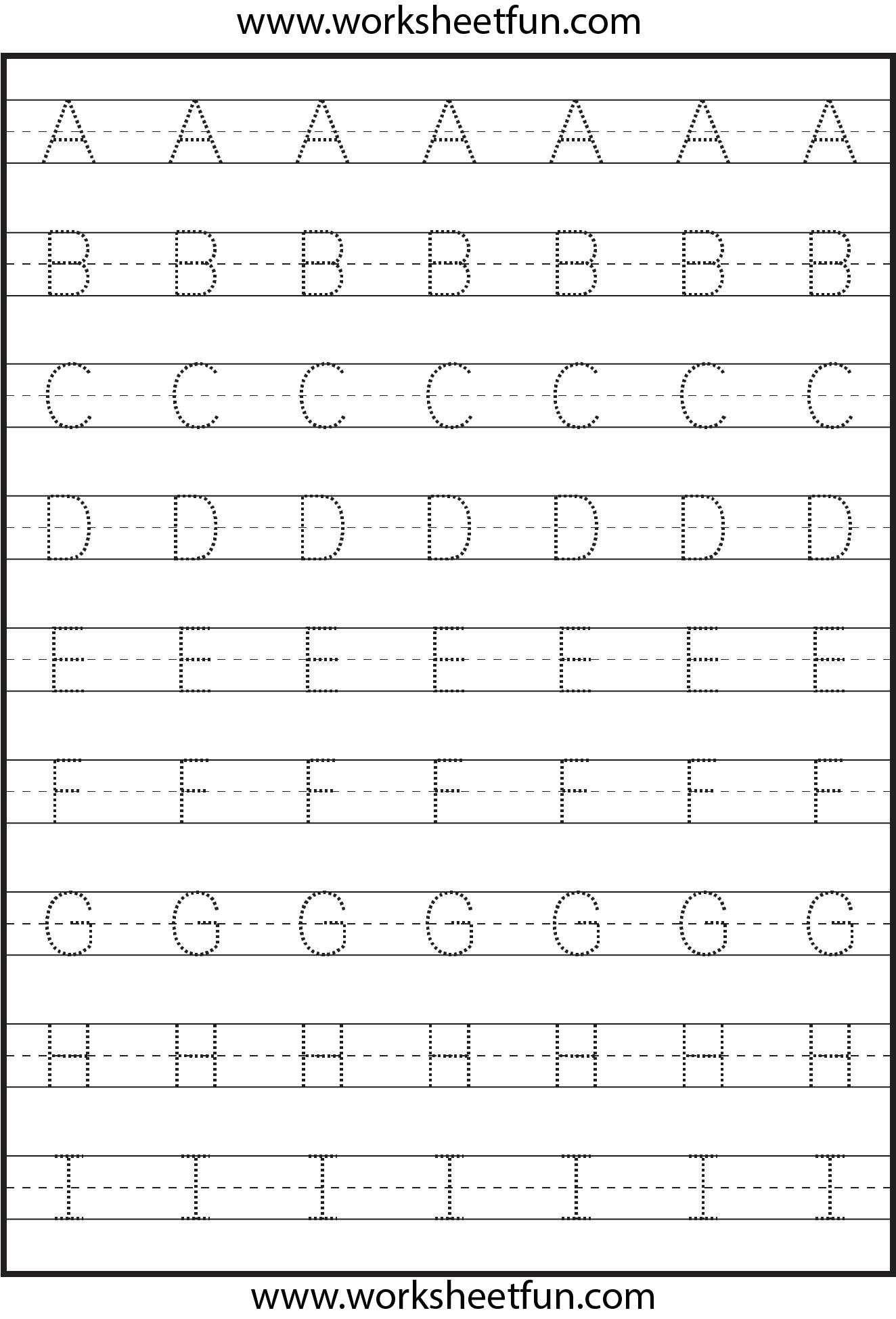 Ooey Gooey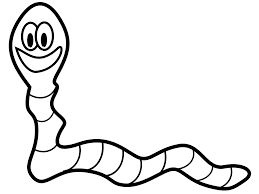 Oooey Gooey was a worm
And a mighty worm was he
He sat upon a railroad trac k
And a train he did not see,
Oooey Gooey!Draw a picture of the train and Ooey GooeyMay is the Month of Mary. 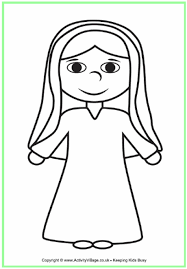 Mary had a son called Jesus. 	Yes / NoMary was married to Fred.    	Yes / NoWe celebrate Mary at Easter.   	Yes / NoMary was sad when Jesus died.	Yes / NoMy Family Tree - Draw pictures of your family members on leaves. Include your sisters, brother, parents, grandparents and yourself . Use family tree and leaves template here or make your own.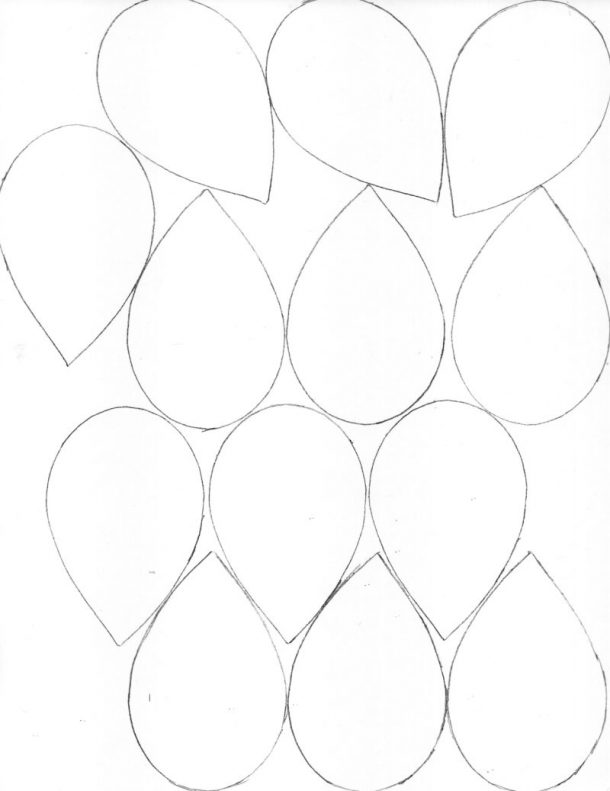 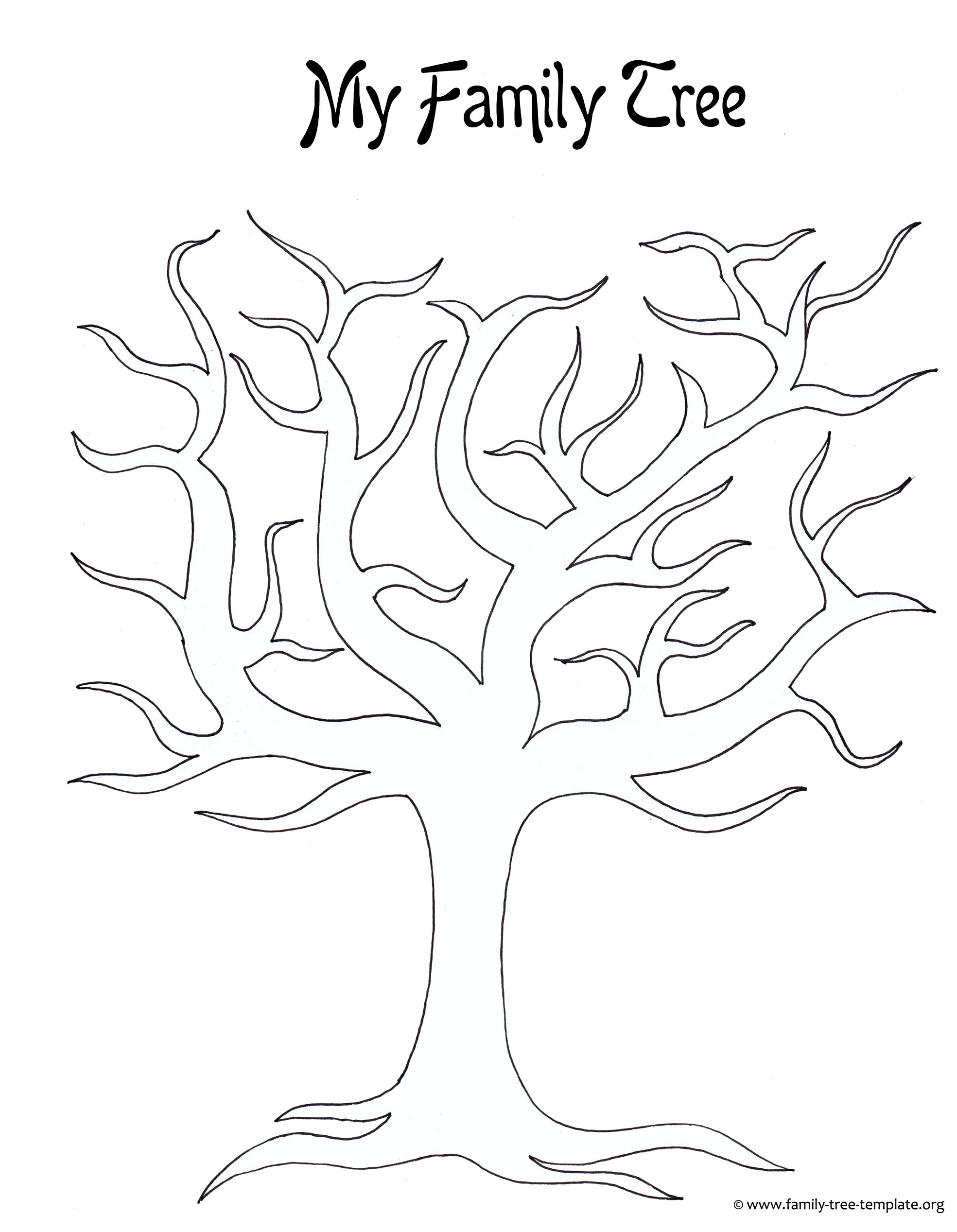 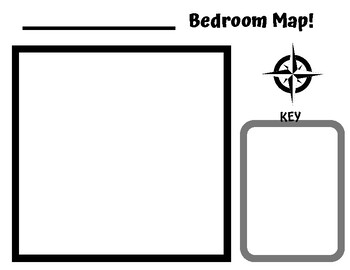 Draw the bed, wardrobe and one more piece of furniture on your map. Here is an example.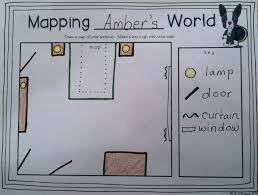 